UR-100V Stardust星夜星尘日內瓦，2023年8月29日 -- UR-100V系列新作表如其名，披一身闪烁星尘，把玩手中细意欣赏其美妙轮廓外观与工艺精髓，晶光耀目，怦然心动。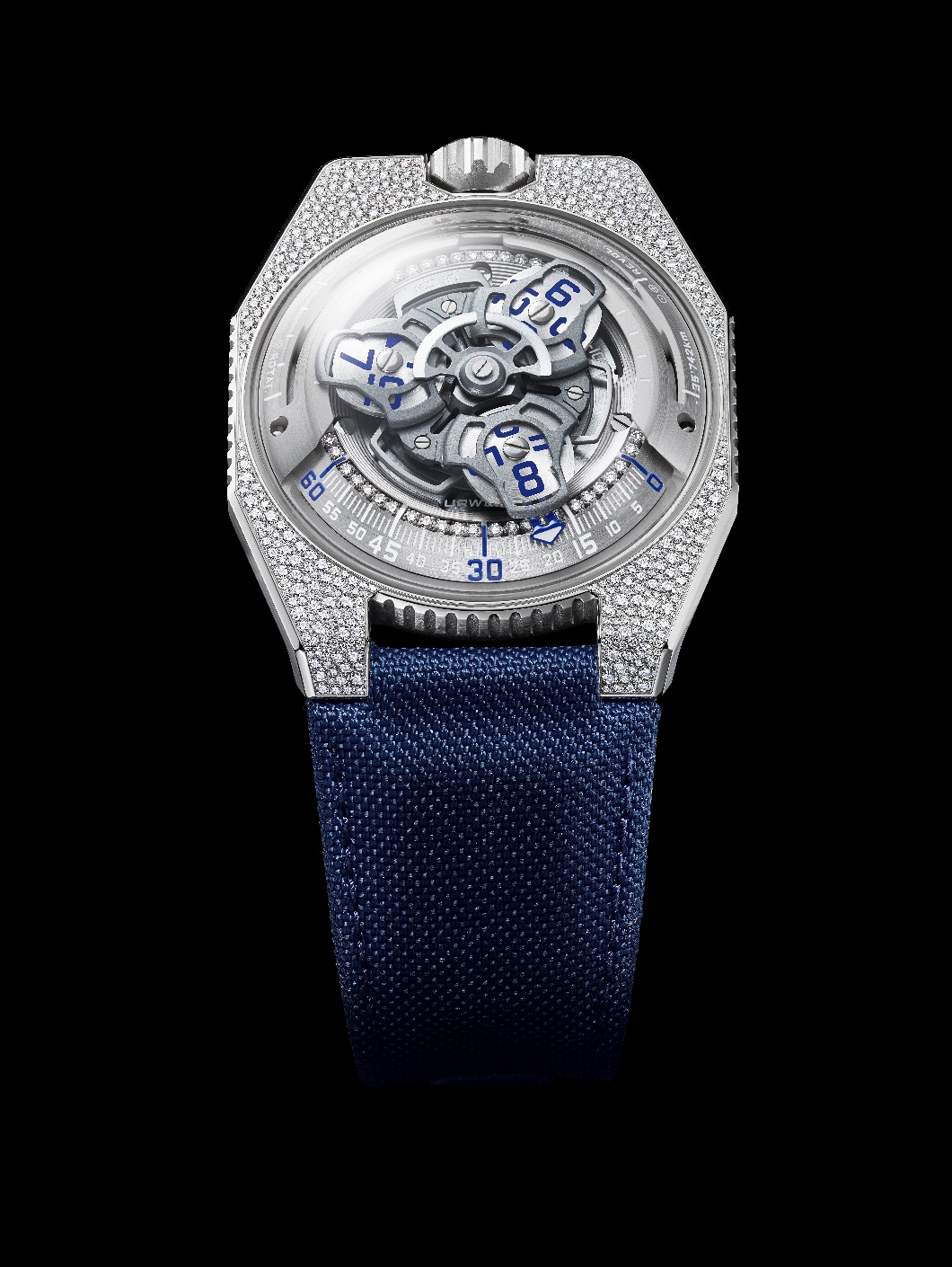 UR-100V Stardust腕表诉说一个遥远星际的故事，华美非凡晶莹剔透。RWERK联合创办人兼艺术总监Martin Frei表示：「宇宙穹苍，由无数星尘粒子组成，其形态万变，原始、蜕变、钻石、铁矿物、钢合金…星尘物质无处不在。其实人类又何尝不是由宇宙物质构成？所以表名Stardust既道出华丽的钻石镶嵌，以之象征腕表与表主亦无不可。」UR-100V Stardust錶壳披上400颗雪花镶嵌明亮切割美钻，重1.90克拉。另一位创办人兼首席制表师Felix Baumgartner表示：「我们选择雪花镶嵌法象征闪闪星河，钻石大小与排列看似杂乱无章，实质乱中有序，钻石大小重量非关键，最重要还是这种随意的铺排设计。」表壳的400颗钻石有八种大小形状，无不精挑细选，只有表侧无镶钻，触之可感钻石排列竟是如斯光滑。然而在钢材上施以雪花镶嵌却是技术挑战，因为钢比黄金硬，工匠运用的技术亦复杂得多。表盘分钟刻度之上镶36颗钻石，表冠镶24颗钻石，另外表带的钢针扣亦点缀两行共22颗钻石。UR-100与其他系列不同之处在于时间与空间合一的概念：当小时转头连着分钟指针滑行至60分钟位置后，会继续沿着两个刻度推进：9时位置的刻度显示20分钟内地球赤道自转了555公里，3时位置刻度另一支指针正显示地球绕太阳公转的速度，在20分钟内移动了35,740公里，星光流动，照亮了地球运转不息的旅程。UR-100V Stardust技术规格___________________________________传媒联络:Yacine Sar女士 电话: +41 22 9002027https://www.urwerk.com/press/ur-100v-stardust URWERK独立制表品牌URWERK联合创办人兼制表师Felix Baumgartner表示：「URWERK的哲学并非为现有的机械时计功能研发新版本。」简单直接清晰的理念，备受表坛尊崇。URWERK成立于1997年， 一直位居独立制表工艺先锋之列，其革命性时间观念颠覆了传统制表国度，令钟表收藏家惊喜不断，并以不受固有观念规范的前卫创新精神，成为独立制表界典范。URWERK以制表工艺坊作定位，兼容传统技术与前卫设计风格，每年制作150枚腕表左右。品牌制作的前卫复杂时计别具一格，而且在独立设计研发、先进物料应用以及手工修饰方面都符合制表业界最严格标准。URWERK的鲜明个性源自于两位创办人的背景：制表师Felix Baumgartner来自钟表世家，父亲与祖父都是制表师，可谓幼承庭训，钟表制作是他的生活重心。Martin Frei的艺术背景与Felix Baumgartner大相径庭，他1987年考入瑞士琉森艺术设计学院，对于绘画、雕塑以至录像等不同视觉艺术创作媒介皆有涉猎，最沉迷研究是由古至今人对时间的定义及表达时间方式。两位创办人机缘巧合下认识，大家志趣相投，经常长谈分析市面的腕表与他们心目中的时计意念之别。他们在九十年代初研发第一款腕表，灵感来自十七世纪Campanus兄弟制作的夜钟。该座钟的小时数字刻于转盘上，在弧形窗口里运行就像太阳东升西降，这卫星漫游小时概念自始成为URWERK制表哲学的基础。Felix Baumgartner表示：「 URWERK的时计独一无二，因为每款设计皆从原创角度构思，亦是其名贵珍罕之原因。」所有URWERK腕表由另一位创办人Martin Frei亲自设计，他说：「我在追求创作自由的环境成长，不会受制表传统框框所限，可以自由地从自己的文化根源撷取灵感。」机芯机芯类型UR 12.02 自动上链机芯，扁平涡轮叶调节摆陀上链速度宝石40颗振频每小时 28,800 次 (4Hz)动力储备48 小时物料卫星小时转头由铍青铜合金日内瓦十字轮推动铝金属卡罗素ARCAP合金卡罗素及三重底板修饰鱼鳞纹打磨，喷砂打磨，珠击打磨，圆纹磨砂打磨倒角螺丝头SuperLumiNova夜光小时数字及分钟刻度镶嵌36颗明亮切割钻石显示卫星小时及分钟，地球赤道自转20分钟的距离，地球公转20分钟的距离表壳：物料钢表壳，雪花镶嵌400颗明亮切割钻石，钢表冠镶24颗明亮切割钻石，喷砂打磨钛金属表背镶蓝宝石玻璃尺寸41毫米(阔) x 49.7毫米(长) x 14毫米 (厚)41毫米(阔) x 49.7毫米(长) x 14毫米 (厚)表镜表镜拱形蓝宝石玻璃拱形蓝宝石玻璃防水防水3ATM (30米)3ATM (30米)表带		表带		蓝色Baltimora织带表带，喷砂打磨钢针扣镶22颗明亮切割钻石蓝色Baltimora织带表带，喷砂打磨钢针扣镶22颗明亮切割钻石订价订价88,000瑞士法郎 (每年限量制作10枚)88,000瑞士法郎 (每年限量制作10枚)